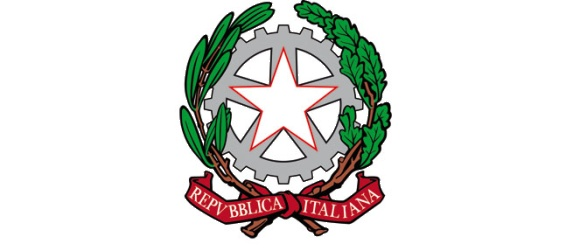 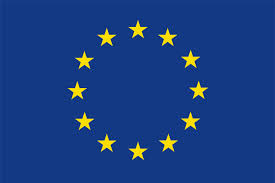 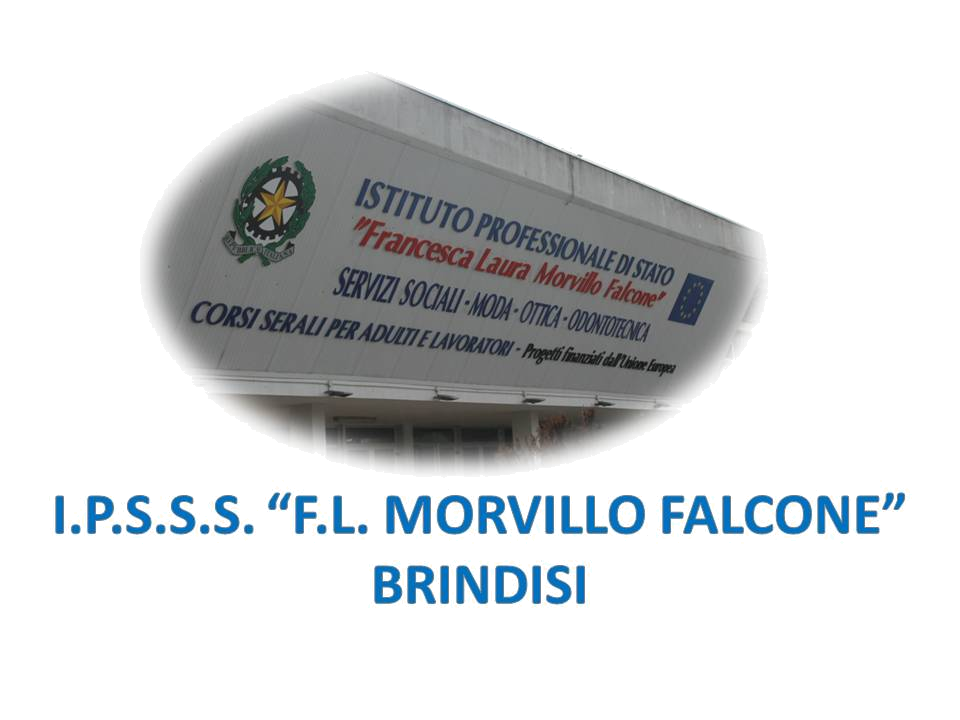 ISTITUTO PROFESSIONALE DI STATO PER I SERVIZI SOCIALI“Francesca Laura MORVILLO FALCONE”Via Galanti, 1 - Tel. 0831/513991brrf010008@istruzione.it – brrf010008@pec.istruzione.it  www.morvillofalconebrindisi.edu.it72100   B R I N D I S IMATERIA: Es. di Contattologia (ore settimanali: 2).CLASSE: 5BOTANNO SCOLASTICO: 2022/23DOCENTE: DEL PEZZO GiusiLibro di testo: manuale di optometria e contattologiaStrumentazioniIl biomicroscopio (lampada a fessura).L’oftalmometro.Topografo corealeCheratoscopio Tipologia ricambio lac Lac morbide a ricambio frequente e monousoAltri tipi di lacCosmeticheColorateSelettiveTerapeutica.Esame di routine del segmento esterno dell’occhioAlterazioni del film lacrimaleTest lacrimali di tipo qualitativo e quantitativoDepositi sulle lacDi tipo organicoDi tipo inorganico Manutenzione lenti a contattodi tipo chimicodi tipo fisicoLac morbide toricheCenni sulle geometria e metodi di stabilizzazione delle lenti a contatto morbide per l’astigmatismoLac morbide progressive e bifocali  Cenni sulle lenti a contatto e modalità correttive della presbiopia.                       Il docente	Prof.ssa Giusi Del PezzoAlunni: